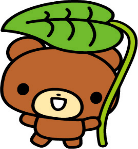 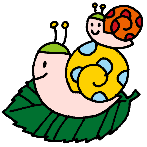 初　期初　期中　期中　期献立名材料名献立名材料名１（木）米粥野菜ペースト米人参・きゅうり・大根米粥豆腐スープ甘夏かん米人参・きゅうり・大根・豆腐甘夏かん2（金）米粥野菜ペースト米ほうれん草・人参・さつま芋米粥ささみの煮物スープバナナ米ささみミンチ・薄口・片栗粉ほうれん草・人参・さつま芋バナナ3（土）米粥野菜ペースト米人参・玉葱・かぼちゃしらす粥スープオレンジ米・しらす干し人参・玉葱・かぼちゃオレンジ５（月）米粥野菜ペースト米キャベツ・白菜・きゅうり・人参・じゃが芋しらす粥スープバナナ米・しらす干しキャベツ・白菜・きゅうり・人参・じゃが芋バナナ6（火）米粥野菜ペースト米キャベツ・玉葱・人参パン粥ささみの煮物スープオレンジ食パンささみミンチ・薄口・片栗粉キャベツ・玉葱・人参オレンジ７（水）米粥野菜ペースト米人参・白菜米粥カレイの煮物スープバナナ米カレイ・薄口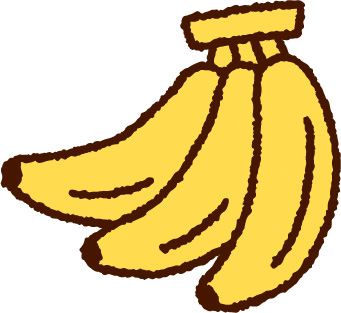 人参・白菜バナナ8（木）米粥野菜ペースト米玉葱・人参・小松菜米粥豆腐の煮物スープ甘夏かん米豆腐・醤油玉葱・人参・小松菜甘夏かん９（金）米粥野菜ペースト米人参・キャベツ・大根・さつま芋米粥ささみの煮物スープオレンジ米ささみミンチ・薄口・片栗粉人参・キャベツ・大根・さつま芋オレンジ１０（土）米粥野菜ペースト米人参・大根しらす粥スープバナナ米・しらす干し人参・大根バナナ１２（月）米粥野菜ペースト米人参・玉葱・じゃが芋米粥ささみの煮物スープオレンジ米ささみミンチ・薄口・片栗粉人参・玉葱・じゃが芋オレンジ１３（火）米粥野菜ペースト米じゃが芋・きゅうり・大根・人参しらす粥スープメロン米・しらす干しじゃが芋・きゅうり・大根・人参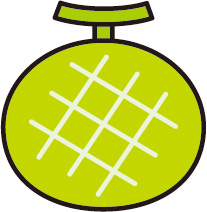 メロン１４（水）米粥野菜ペースト米玉葱・キャベツ・人参・じゃが芋・白菜・大根米粥カレイの煮物スープバナナ米カレイ・醤油玉葱・キャベツ・人参・じゃが芋・白菜・大根バナナ１５（木）米粥野菜ペースト米玉葱・きゅうり米粥豆腐スープ甘夏かん米玉葱・きゅうり・豆腐甘夏かん初　期初　期中　期中　期献立名材料名献立名材料名１６（金）米粥野菜ペースト米キャベツ・玉葱・きゅうり・大根・人参・さつま芋しらす粥スープオレンジ米・しらす干しキャベツ・玉葱・きゅうり・大根・人参・さつま芋オレンジ１７（土）米粥野菜ペースト米青梗菜・人参・大根・キャベツ米粥豆腐スープバナナ米青梗菜・人参・豆腐・大根・キャベツバナナ１９（月）米粥野菜ペースト米きゅうり・大根・人参・白菜米粥ささみの煮物スープオレンジ米ささみミンチ・薄口・片栗粉きゅうり・大根・人参・白菜オレンジ２０（火）米粥野菜ペースト米玉葱・キャベツ・人参・ほうれん草・大根しらす粥スープ甘夏かん米・しらす干し玉葱・キャベツ・人参・ほうれん草・大根甘夏かん２１（水）米粥野菜ペースト米キャベツ・人参・玉葱米粥ささみの煮物スープメロン米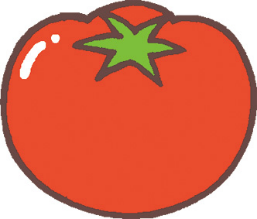 ささみミンチ・薄口・片栗粉キャベツ・人参・玉葱メロン２２（木）米粥野菜ペースト米きゅうり・人参米粥カレイの煮物スープバナナ米カレイ・醤油きゅうり・人参バナナ２３（金）米粥野菜ペースト米玉葱・人参・大根米粥豆腐スープ甘夏かん米豆腐・玉葱・人参・大根甘夏かん２４（土）米粥野菜ペースト米人参・大根・里芋しらす粥スープオレンジ米・しらす干し人参・大根・里芋オレンジ２６（月）米粥野菜ペースト米玉葱・人参・大根米粥ささみの煮物スープバナナ米ささみミンチ・薄口・片栗粉玉葱・人参・大根バナナ２７（火）米粥野菜ペースト米玉葱・キャベツ・かぼちゃしらす粥スープオレンジ米・しらす干し玉葱・キャベツ・かぼちゃオレンジ２８（水）米粥野菜ペースト米きゅうり・人参・玉葱米粥豆腐の煮物スープバナナ米豆腐・醤油きゅうり・人参・玉葱バナナ２９（木）米粥野菜ペースト米キャベツ・人参・玉葱米粥カレイの煮物スープぶどう米カレイ・醤油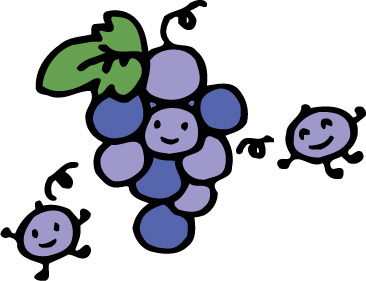 キャベツ・人参・玉葱ぶどう３０（金）米粥野菜ペースト米人参・玉葱・きゅうり・大根・白菜米粥ささみの煮物スープバナナ米ささみミンチ・薄口・片栗粉人参・玉葱・きゅうり・大根・白菜バナナ後　期後　期献立名材料名１（木）米粥レバーの煮物味噌汁甘夏かん米鶏レバー・醤油・砂糖人参・きゅうり・大根・豆腐・味噌甘夏かん2（金）米粥鶏肉の照り焼き味噌汁バナナ米鶏肉・醤油・砂糖ほうれん草・人参・さつま芋・味噌バナナ3（土）米粥鶏肉の煮物味噌汁オレンジ米鶏肉・薄口人参・玉葱・かぼちゃ・味噌オレンジ５（月）米粥豚肉の煮物味噌汁バナナ米豚肉・醤油キャベツ・白菜・きゅうり・人参・じゃが芋・味噌バナナ6（火）食パン鶏肉のケチャップ焼きスープオレンジ食パン鶏肉・ケチャップキャベツ・玉葱・人参・鶏がらスープの素オレンジ７（水）米粥すずきの味噌照り焼きすまし汁バナナ米すずき・味噌・砂糖	人参・白菜・薄口・塩バナナ8（木）米粥和風ミートローフ味噌汁甘夏かん米豚挽肉・醤油玉葱・人参・小松菜・豆腐・味噌甘夏かん９（金）米粥卵焼き味噌汁オレンジ米卵・鶏肉・砂糖・薄口人参・キャベツ・大根・さつま芋・味噌オレンジ１０（土）米粥鶏肉の煮物味噌汁バナナ米鶏肉・醤油人参・大根・味噌バナナ１２（月）米粥牛肉の煮物煮物オレンジ米牛肉・薄口人参・玉葱・じゃが芋・鶏がらスープの素オレンジ１３（火）米粥鶏肉とじゃが芋の煮物味噌汁メロン米鶏肉・じゃが芋・醤油・砂糖きゅうり・大根・人参・味噌メロン１４（水）米粥鮭のマヨ焼きスープバナナ米鮭・マヨネーズ玉葱・キャベツ・人参・じゃが芋・白菜・大根・鶏がらスープの素バナナ１５（木）米粥肉団子中華スープ甘夏かん米豚挽肉・片栗粉・醤油玉葱・きゅうり・豆腐・中華だしの素甘夏かん後　期後　期献立名材料名１６（金）米粥鶏肉の煮物味噌汁オレンジ米鶏肉・醤油キャベツ・玉葱・きゅうり・大根・人参・さつま芋・味噌オレンジ１７（土）米粥豚肉の煮物味噌汁バナナ米豚肉・醤油青梗菜・人参・豆腐・大根・キャベツ・味噌バナナ１９（月）米粥豚肉の煮物味噌汁オレンジ米豚肉・醤油きゅうり・大根・人参・白菜・味噌オレンジ２０（火）米粥豚肉の旨煮味噌汁甘夏かん米豚肉・醤油・砂糖玉葱・キャベツ・人参・ほうれん草・大根・味噌甘夏かん２１（水）米粥鶏肉のケチャップ煮スープメロン米鶏肉・ケチャップ・砂糖キャベツ・人参・玉葱・鶏がらスープの素メロン２２（木）米粥鯖の煮物味噌汁バナナ米鯖・醤油きゅうり・人参・豆腐・味噌バナナ２３（金）米粥つくね焼きすまし汁甘夏かん米鶏挽肉・豚挽肉・豆腐・醤油玉葱・人参・大根・薄口・塩甘夏かん２４（土）米粥鶏肉の煮物味噌汁オレンジ米鶏肉・醤油人参・大根・里芋・味噌オレンジ２６（月）米粥豚肉の旨煮中華スープバナナ米豚肉・醤油・砂糖玉葱・人参・大根・中華だしの素バナナ２７（火）スープスパゲティ煮物オレンジスパゲティ・豚肉・鶏がらスープの素玉葱・キャベツ・かぼちゃ・醤油オレンジ２８（水）米粥鶏肉の煮物味噌汁バナナ米鶏肉・塩きゅうり・人参・玉葱・豆腐・味噌バナナ２９（木）米粥鯖の煮物味噌汁ぶどう米鯖・醤油・砂糖キャベツ・人参・玉葱・味噌ぶどう３０（金）米粥挽肉のケチャップ煮中華スープバナナ米豚挽肉・鶏挽肉・ケチャップ人参・玉葱・きゅうり・大根・白菜・中華だしの素バナナ